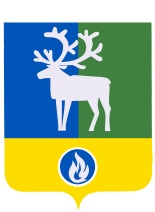 СЕЛЬСКОЕ ПОСЕЛЕНИЕ ПОЛНОВАТБЕЛОЯРСКИЙ РАЙОНХАНТЫ-МАНСИЙСКИЙ АВТОНОМНЫЙ ОКРУГ – ЮГРА АДМИНИСТРАЦИЯ СЕЛЬСКОГО ПОСЕЛЕНИЯ ПОЛНОВАТПроектПОСТАНОВЛЕНИЕот __ __________ 2016 года                                                                                                 № ___О внесении изменения в приложение 1 к постановлению администрации сельского поселения Полноват от 08 июня 2015 года № 100В соответствии с Федеральным законом от 02 марта 2007 года № 25-ФЗ «О муниципальной службе в Российской Федерации» п о с т а н о в л я ю:Внести в приложение 1 «Порядок формирования кадрового резерва для замещения вакантных должностей муниципальной службы сельского поселения Полноват, резерва управленческих кадров  для замещения должностей муниципальной службы сельского поселения Полноват,  резерва управленческих кадров для замещения должностей руководителей муниципальных учреждений и муниципальных предприятий сельского поселения Полноват» к постановлению администрации сельского поселения Полноват от 08 июня 2015 года № 100   «О кадровом резерве для замещения вакантных должностей муниципальной службы сельского поселения Полноват, резерве управленческих кадров для замещения должностей муниципальной службы сельского поселения Полноват, резерве управленческих кадров для замещения должностей руководителей муниципальных учреждений и муниципальных предприятий сельского поселения Полноват» изменение, дополнив пункт 3.9 раздела  3 «Формирование резерва управленческих кадров» подпунктом «з.1» следующего содержания:«з.1) сведения, предусмотренные статьей 15.1 Федерального закона  от 02 марта 2007 года № 25-ФЗ «О муниципальной службе в Российской Федерации;».2. Опубликовать настоящее постановление в газете «Белоярские вести». 3. Настоящее постановление вступает в силу после его официального опубликования и распространяется на правоотношения, возникшие с 01 июля 2016 года.	4. Контроль за выполнением настоящего постановления возложить на заведующего сектором организационной деятельности администрации сельского поселения Полноват Булатову Е.И.Глава сельского поселения                                                                                     Л.А. Макеева